30.12.2020                                 №146                                         х. Красный Октябрь          В соответствии с подпунктом «д» пункта 4 общих требований 
к нормативным правовым актам и муниципальным правовым актам, устанавливающим порядок определения объема и условия предоставления бюджетным учреждениям Краснооктябрьского сельского поселения субсидий на иные цели, утвержденных постановлением Правительства Российской Федерации от 22.02.2020 № 203 и согласно Приказа министерства финансов Ростовской области от 22.12.2020 №249 «Об утверждении типовой формы соглашения о представлении из областного бюджета государственному бюджетному или автономному учреждению Ростовской области субсидии в соответствии с абзацем вторым пункта 1 статьи 781 Бюджетного кодекса Российской Федерации», постановляю:      1.Утвердить типовую форму соглашения о представлении 
из бюджета Краснооктябрьского сельского поселения муниципальному бюджетному учреждению Краснооктябрьского сельского поселения субсидии в соответствии с абзацем вторым пункта 1 статьи 781 Бюджетного кодекса Российской Федерации согласно приложению.       2.Установить, что соглашения о представлении из бюджета Краснооктябрьского сельского поселения муниципальному бюджетному учреждению Краснооктябрьского сельского поселения субсидии в соответствии с абзацем вторым пункта 1 статьи 781 Бюджетного кодекса Российской Федерации (далее – соглашения) формируются в соответствии с типовой формой, указанной в пункте 1.           3.Контроль исполнения настоящего постановления возложить               на начальника сектора экономики и финансов Ярмалюк Л.П.           4.Настоящее постановление вступает в силу со дня его подписания и применяется к правоотношениям, возникающим начиная 
с исполнения бюджета Краснооктябрьского сельского поселения  на 2021 год и на плановый период 2022 и 2023 годов.         5.Контроль за исполнением настоящего приказа оставляю за собой. Глава Администрации Краснооктябрьского  сельского поселения                                            	 О.И.КурицаПриложение к постановлению Администрации Краснооктябрьского сельского поселения от 30.12.2020 № 146ТИПОВАЯ ФОРМА соглашения о предоставлении из бюджета  Краснооктябрьского сельского поселения  муниципальному бюджетному учреждению Краснооктябрьского сельского поселения  субсидии в соответствии с абзацем вторым пункта 1 статьи 781 Бюджетного кодекса Российской Федерации__. ___________________________________________(место заключения соглашения)«____» ________________ 20______ г.               № __________________________ (дата заключения соглашения)                                    (номер соглашения)____________________________________________________________________,(наименование органа местного самоуправления, осуществляющего функции и полномочия учредителя в отношении муниципального бюджетного учреждения Краснооктябрьского сельского поселения  )которому как получателю средств бюджета Краснооктябрьского сельского поселения  доведены лимиты бюджетных обязательств на предоставление субсидий в соответствии с абзацем вторым пункта 1 статьи 781 Бюджетного кодекса Российской Федерации, именуемый в дальнейшем «Учредитель», в лице ____________________________________________________________________,(наименование должности руководителя Учредителя
 или уполномоченного им лица)____________________________________________________________________,(фамилия, имя, отчество (при наличии) руководителя 
Учредителя или уполномоченного им лица)действующего (ей)  на основании _______________________________________,                  (реквизиты положения, удостоверяющего полномочия органа местного самоуправления Администрации Краснооктябрьского сельского поселения)с одной стороны, и ___________________________________________________,                                    (наименование муниципального бюджетного 
                                  или автономного учреждения Администрации Краснооктябрьского сельского поселения)именуемый в дальнейшем «Учреждение», в лице ____________________________________________________________________  (наименование должности руководителя Учреждения или уполномоченного им лица)_____________________________________________, действующего (ей) на (фамилия, имя, отчество (при наличии) руководителя 
Учредителя или уполномоченного им лица) 
основании __________________________________________________________,                             (устав Учреждения или иной уполномочивающий документ)с другой стороны, далее именуемые «Стороны», в соответствии с Бюджетным кодексом Российской Федерации,___________________________________________________________________,(наименование порядка предоставления субсидии из бюджета Краснооктябрьского сельского поселения )утвержденным_________________________________________________________________                                (постановлением Администрации Краснооктябрьского сельского поселения)от  «__»  _________  20__  г. № ____________ (далее – Субсидия, Порядок   предоставления   субсидии),   заключили  настоящее  Соглашение  
о нижеследующем.I. Предмет Соглашения1.1. Предметом настоящего Соглашения является предоставление Учреждению из бюджета Веселовского района в 20__ году/20__ – 20__ годах1 Субсидии 
в целях2:1.1.1. достижения результатов регионального проекта _______________2.1;                                                            (наименование регионального проекта) 1.1.2. ________________________________________________________2.2.(иная(ые) цель(и) предоставления Субсидии)II. Условия и финансовое обеспечение предоставления Субсидии2.1. Субсидия предоставляется Учреждению для достижения цели (ей), указанной (ых) в пункте 1.1 настоящего Соглашения. 2.2. Субсидия предоставляется Учреждению в размере __________________                                                              (сумма цифрами)(__________________) рублей __ копеек, в том числе:  (сумма прописью):2.2.1. в   пределах   лимитов   бюджетных   обязательств,  доведенныхУчредителю   как   получателю   средств  бюджета Краснооктябрьского сельского поселения по  кодам классификации   расходов   бюджета Веселовского района  (далее  –  коды  БК),  по аналитическому коду Субсидии _______________________________________3, 
                                (Код Субсидии)в следующем размере4:                                             в 20__ году ________________ (__________________) рублей __ копеек –                             (сумма цифрами)       (сумма прописью)по коду БК ____________4;                       (код БК)в 20__ году ________________ (__________________) рублей __ копеек –                                    (сумма цифрами)        (сумма прописью)по коду БК ____________4;                       (код БК)в 20__ году ________________ (__________________) рублей __ копеек –                   (сумма цифрами)       (сумма прописью)по коду БК ____________4;                             (код БК)2.2.2. за   пределами   планового    периода    в     соответствии    с__________________________________________________________________4.1:(реквизиты принятого в соответствии с бюджетным законодательством Российской Федерации акта Правительства Российской Федерации, предусматривающего заключение соглашения на срок, превышающий срок действия лимитов бюджетных обязательств)в 20__ году _____________ (_____________________) рублей __ копеек4.2;                            (сумма цифрами)    (сумма прописью)в 20__ году _____________ (_____________________) рублей __ копеек4.2;                           (сумма цифрами)     (сумма прописью)в 20__ году _____________ (_____________________) рублей __ копеек4.2.                           (сумма цифрами)     (сумма прописью)2.3. Размер Субсидии рассчитывается в соответствии с Правилами предоставления субсидии5.III. Порядок перечисления Субсидии3.1. Перечисление Субсидии осуществляется в установленном порядке6:3.1.1. на лицевой счет, открытый Учреждению в ___________________________________________________________________(наименование органа, осуществляющего открытие и ведение лицевых счетов, в порядке, установленном правовыми актами Российской Федерации, 
Ростовской области и Веселовского района ).IV. Взаимодействие Сторон4.1. Учредитель обязуется:4.1.1. обеспечить предоставление Учреждению Субсидии на цель(и), указанную(ые) в пункте 1.1 настоящего Соглашения;4.1.2. осуществлять проверку документов, направляемых Учреждением в целях санкционирования расходов на предмет соответствия указанных в них кассовых расходов цели(ям) предоставления Субсидии, указанной(ым) в пункте 1.1 настоящего Соглашения/приложении № ___ к настоящему Соглашению7, в течение __ рабочих дней со дня поступления документов от Учреждения;4.1.2.1. устанавливать значения результатов предоставления Субсидии 
в соответствии с приложением № ___ к настоящему Соглашению, являющимся неотъемлемой частью настоящего Соглашения;4.1.2.2. обеспечить    соблюдение   Учреждением   при   последующемпредоставлении им средств иным лицам в форме ______________________________                                               (наименование формы       предоставления средств)следующих условий7.1:4.1.2.2.1. о заключении договоров о предоставлении _____________________                                                          (наименование формы                                                            предоставления средств)(внесении  в  них  изменений) по типовой форме, установленной Администрацией Краснооктябрьского сельского поселения 7.2;4.1.2.2.2. о проведении конкурса, иного отбора (далее – отбор) иных лиц 
в соответствии с требованиями, установленными для проведения такого отбора на получение Субсидии7.3;4.1.2.2.3. иных условий7.4: 4.1.2.2.3.1. ____________________________________________________;4.1.2.2.3.2. _____________________________________________________.4.1.3. утверждать Сведения об операциях с целевыми субсидиями 
на 20__ г. (далее – Сведения)8 с учетом внесенных изменений не позднее __ рабочих дней со дня получения указанных документов от Учреждения 
в соответствии с пунктом 4.3.1 настоящего Соглашения;4.1.4. осуществлять контроль за соблюдением Учреждением цели(ей) 
и условий предоставления Субсидии, а также оценку достижения значений результатов предоставления Субсидии, установленных Правилами предоставления субсидии, и настоящим Соглашением, в том числе путем осуществления следующих мероприятий:4.1.4.1. проведение плановых и внеплановых проверок:4.1.4.1.1. по месту нахождения Учредителя на основании документов, представленных по его запросу Учреждением в соответствии с пунктом 4.3.3 настоящего Соглашения;4.1.4.1.2. по месту нахождения Учреждения по документальному 
и фактическому изучению операций с использованием средств Субсидии, произведенных Учреждением;4.1.4.2. приостановление предоставления Субсидии в случае установления по итогам проверки(ок), указанной(ых) в пункте 4.1.4.1 настоящего Соглашения, факта(ов) нарушений цели(ей) и условий, определенных Правилами предоставления субсидии и настоящим Соглашением (получения от органа муниципального финансового контроля информации 
о нарушении Учреждением цели(ей) и условий предоставления Субсидии, установленных Правилами предоставления субсидии, и настоящим Соглашением), до устранения указанных нарушений с обязательным уведомлением Учреждения не позднее ____ рабочего(их) дня(ей) после принятия решения о приостановлении;4.1.4.3. направление требования Учреждению о возврате Учредителю 
в бюджет Веселовского района Субсидии или ее части, в том числе в случае неустранения нарушений, указанных в пункте 4.1.4.2 настоящего Соглашения, в размере 
и сроки, установленные в данном требовании;4.1.5. рассматривать предложения, документы и иную информацию, направленную Учреждением, в том числе в соответствии с пунктами 4.4.1 – 4.4.2 настоящего Соглашения, в течение __ рабочих дней со дня их получения 
и уведомлять Учреждение о принятом решении (при необходимости);4.1.6. направлять разъяснения Учреждению по вопросам, связанным 
с исполнением настоящего Соглашения, не позднее __ рабочих дней со дня получения обращения Учреждения в соответствии с пунктом 4.4.5 настоящего Соглашения;4.1.7. выполнять иные обязательства, установленные бюджетным законодательством Российской Федерации, Правилами предоставления субсидии и настоящим Соглашением9:4.1.7.1. ________________________________________________________;4.1.7.2. ________________________________________________________.4.2. Учредитель вправе:4.2.1. запрашивать у Учреждения информацию и документы, необходимые для осуществления контроля за соблюдением Учреждением цели(ей) и условий предоставления Субсидии, установленных Правилами предоставления субсидии, и настоящим Соглашением в соответствии с пунктом 4.1.4 настоящего Соглашения;4.2.2. принимать решение об изменении условий настоящего Соглашения на основании информации и предложений, направленных Учреждением 
в соответствии с пунктом 4.4.2 настоящего Соглашения, включая уменьшение размера Субсидии, а также увеличение размера Субсидии, при наличии неиспользованных лимитов бюджетных обязательств, указанных в пункте 2.2 настоящего Соглашения, и при условии предоставления Учреждением информации, содержащей финансово-экономическое обоснование данных изменений;4.2.3. принимать в установленном бюджетным законодательством Российской Федерации порядке решение о наличии или отсутствии потребности в направлении в 20__ году10 остатка Субсидии, 
не использованного в 20__ году11, а также об использовании средств, поступивших в 20__ году12 Учреждению от возврата дебиторской задолженности прошлых лет, возникшей от использования Субсидии, 
на цель(и), указанную(ые) в пункте 1.1 настоящего Соглашения/приложении 
№ __ к настоящему Соглашению, не позднее __ рабочих дней13 после получения от Учреждения следующих документов, обосновывающих потребность в направлении остатка Субсидии на цель(и), указанную(ые) 
в пункте 1.1 настоящего Соглашения/приложении № ___ к настоящему Соглашению14:4.2.3.1. ________________________________________________________;4.2.3.2. ________________________________________________________.4.2.4. осуществлять иные права, установленные бюджетным законодательством Российской Федерации, Правилами предоставления субсидии и настоящим Соглашением15:4.2.4.1. ________________________________________________________;4.2.4.2. ________________________________________________________.4.3. Учреждение обязуется:4.3.1. направлять Учредителю на утверждение:4.3.1.1. Сведения не позднее __ рабочих дней со дня заключения настоящего Соглашения;4.3.1.2. Сведения с учетом внесенных изменений не позднее __ рабочих дней со дня получения от Учредителя информации о принятом решении 
об изменении размера Субсидии16;4.3.2. использовать Субсидию для достижения цели(ей), указанной(ых) 
в пункте 1.1 настоящего Соглашения, в соответствии с условиями предоставления Субсидии, установленными Правилами предоставления субсидии, и настоящим Соглашением на осуществление выплат, указанных 
в Сведениях;4.3.2.1. обеспечить достижение значений результатов предоставления Субсидии и соблюдение сроков их достижения, устанавливаемых 
в соответствии с пунктом 4.1.2.1. настоящего Соглашения16.1;4.3.2.2. о заключении договоров о предоставлении _____________________                                                          (наименование формы                                                            предоставления средств)(внесении  в  них  изменений) по типовой форме, установленной Финансовым отделом Администрации Веселовского района16.2;4.3.2.3. проводить отбор иных лиц в соответствии с требованиями, установленными для проведения такого отбора на получение Субсидии16.3;4.3.2.4. обеспечить включение в реестр соглашений (договоров) 
о предоставлении из бюджета Краснооктябрьского сельского поселения субсидий, бюджетных инвестиций, межбюджетных трансфертов информации и документов о договоре 
о предоставлении средств иным лицам, а также сведений об их использовании 
в порядке, установленном Администрацией Краснооктябрьского сельского поселения  16.4;4.3.2.5. соблюдать иные условия, предусмотренные пунктом 4.1.2.2.3 настоящего Соглашения16.5;4.3.3. направлять по запросу Учредителя документы и информацию, необходимые для осуществления контроля за соблюдением цели(ей) и условий предоставления Субсидии в соответствии с пунктом 4.2.1 настоящего Соглашения, не позднее __ рабочих дней со дня получения указанного запроса;4.3.4. направлять Учредителю не позднее ____ рабочих дней, следующих за отчетным _________________________, в котором была получена Субсидия:                   (месяцем, кварталом, годом)4.3.4.1. отчет о расходах, источником финансового обеспечения которых является Субсидия, по форме в соответствии с приложением № ___ 
к настоящему Соглашению17, являющимся неотъемлемой частью настоящего Соглашения;4.3.4.2. отчет о достижении значений результатов предоставления Субсидии по форме в соответствии с приложением № ___ к настоящему Соглашению17.1, являющимся неотъемлемой частью настоящего Соглашения;4.3.4.3. иные отчеты18:4.3.4.3.1. _______________________________________________________;4.3.4.3.2. _______________________________________________________.4.3.5. устранять выявленный(е) по итогам проверки, проведенной Учредителем, факт(ы) нарушения цели(ей) и условий предоставления Субсидии, определенных Правилами предоставления субсидии, и настоящим Соглашением (получения от органа муниципального финансового контроля информации о нарушении Учреждением цели(ей) и условий предоставления Субсидии, установленных Правилами предоставления субсидии и настоящим Соглашением), включая возврат Субсидии или ее части Учредителю 
в бюджет Веселовского района  , в течение __ рабочих дней со дня получения требования Учредителя об устранении нарушения;4.3.6. возвращать неиспользованный остаток Субсидии в доход  бюджета Веселовского района    в случае отсутствия решения Учредителя о наличии потребности в направлении не использованного в 20__ году19 остатка Субсидии на цель(и), указанную(ые) в пункте 1.1 настоящего Соглашения/приложении 
№ ___ к настоящему Соглашению, в срок20 до «__» ___________ 20__ г.;4.3.7. выполнять иные обязательства, установленные бюджетным законодательством Российской Федерации, Правилами предоставления субсидии и настоящим Соглашением21:4.3.7.1. ________________________________________________________;4.3.7.2. ________________________________________________________.4.4. Учреждение вправе:4.4.1. направлять Учредителю документы, указанные в пункте 4.2.3 настоящего Соглашения, не позднее __ рабочих дней, следующих за отчетным финансовым годом22;4.4.2. направлять Учредителю предложения о внесении изменений 
в настоящее Соглашение, в том числе в случае выявления необходимости изменения размера Субсидии с приложением информации, содержащей финансово-экономическое обоснование данного изменения;4.4.3. направлять в 20__ году23 не использованный остаток Субсидии, полученный в соответствии с настоящим Соглашением, на осуществление выплат в соответствии с целью(ями), указанной(ыми) в пункте 1.1 настоящего Соглашения/приложении № ___ к настоящему Соглашению24, на основании решения Учредителя, указанного в пункте 4.2.3 настоящего Соглашения;4.4.4. направлять в 20__ году25 средства, поступившие Учреждению 
от возврата дебиторской задолженности прошлых лет, возникшей 
от использования Субсидии, на осуществление выплат в соответствии 
с целью(ями), указанной(ыми) в пункте 1.1 настоящего Соглашения/приложении к настоящему Соглашению26, на основании решения Учредителя, указанного в пункте 4.2.3 настоящего Соглашения;4.4.5. обращаться к Учредителю в целях получения разъяснений в связи 
с исполнением настоящего Соглашения;4.4.6. осуществлять иные права, установленные бюджетным законодательством Российской Федерации, Правилами предоставления субсидии и настоящим Соглашением27:4.4.6.1. ________________________________________________________;4.4.6.2. ________________________________________________________.V. Ответственность Сторон5.1. В случае неисполнения или ненадлежащего исполнения своих обязательств по настоящему Соглашению Стороны несут ответственность 
в соответствии с законодательством Российской Федерации.5.2. Иные положения об ответственности за неисполнение 
или ненадлежащее исполнение Сторонами обязательств по настоящему Соглашению28:5.2.1. __________________________________________________________;5.2.2. __________________________________________________________.VI. Иные условия6.1. Иные условия по настоящему Соглашению29:6.1.1. __________________________________________________________;6.1.2. __________________________________________________________.VII. Заключительные положения7.1. Расторжение настоящего Соглашения Учредителем в одностороннем порядке возможно в случаях:7.1.1. прекращения деятельности Учреждения при реорганизации 
или ликвидации;7.1.2. нарушения Учреждением цели и условий предоставления Субсидии, установленных Правилами предоставления субсидии, и настоящим Соглашением;7.1.3. недостижения Учреждением установленных в соответствии 
с пунктом 4.1.2.1 настоящего Соглашения значений результатов предоставления Субсидии29.1;7.1.4. ________________________________________________________30;7.2. Расторжение Соглашения осуществляется по соглашению сторон31, 
за исключением расторжения в одностороннем порядке, предусмотренного пунктом 7.1 настоящего Соглашения.7.3. Споры, возникающие между Сторонами в связи с исполнением настоящего Соглашения, решаются ими, по возможности, путем проведения переговоров с оформлением соответствующих протоколов или иных документов. При недостижении согласия споры между Сторонами решаются 
в судебном порядке.7.4. Настоящее Соглашение вступает в силу с даты его подписания лицами, имеющими право действовать от имени каждой из Сторон, но не ранее доведения лимитов бюджетных обязательств, указанных в пункте 2.2 настоящего Соглашения, и действует до полного исполнения Сторонами своих обязательств по настоящему Соглашению.7.5. Изменение настоящего Соглашения, в том числе в соответствии 
с положениями пункта 4.2.2 настоящего Соглашения, осуществляется 
по соглашению Сторон и оформляется в виде дополнительного соглашения, являющегося неотъемлемой частью настоящего Соглашения32.7.6. Документы и иная информация, предусмотренные настоящим Соглашением, направляются Сторонами следующим(ми) способом(ами)33:7.6.1. заказным письмом с уведомлением о вручении либо вручением представителем одной Стороны подлинников документов, иной информации представителю другой Стороны;7.6.2. ________________________________________________________34.7.7. Настоящее Соглашение заключено Сторонами в форме:7.7.1. электронного документа в виде сканированного образа Соглашения на бумажном носителе, подтверждающего содержание электронного документа, подписанного  электронной подписью должностного лица органа местного самоуправления Администрации  Краснооктябрьского сельского поселения уполномоченного на подписание такого Соглашения, заверенного подписью ответственного работника ГКУ РО «Уполномоченный многофункциональный центр предоставления государственных и муниципальных услуг» (далее – МФЦ), печатью и штампом МФЦ и содержащего подпись Получателя35;7.7.2 бумажного документа в двух экземплярах, по одному экземпляру для каждой из Сторон36.VIII. Платежные реквизиты СторонIX. Подписи Сторон1 Указывается конкретный срок, на который предоставляется Субсидия.2 Цель предоставления Субсидии указывается в соответствии 
с аналитическим кодом Субсидии, указанным в пункте 2.2.1 настоящей Типовой формы, а также в соответствии с Правилами предоставления субсидии, в случае предоставления Субсидии на несколько целей соответствующие цели указываются в Перечне Субсидий в соответствии 
с приложением № ___ к Соглашению по форме согласно приложению № 1 
к настоящей Типовой форме.2.1 Предусматривается в случаях, когда Субсидия предоставляется в целях достижения результатов регионального проекта, в том числе входящего 
в состав соответствующего национального проекта (программы), определенного Указом Президента Российской Федерации от 07.05.2018 № 204 «О национальных целях и стратегических задачах развития Российской Федерации на период до 2024 года» (далее – региональный проект).2.2 Указывается(ются) иная(ые) цель(и) в соответствии с Правилами предоставления субсидии (при наличии).3 Указывается аналитический код в соответствии с Перечнем кодов целевых субсидий, предоставляемых муниципальным бюджетным 
и автономным учреждениям в соответствии с абзацем вторым пункта 1 статьи 781 и статьей 782 Бюджетного кодекса Российской Федерации, приведенным 
в приложении к постановлению Администрации Краснооктябрьского сельского поселения об утверждении сводного перечня целевых субсидий и субсидий 
на осуществление капитальных вложений. В случае предоставления Субсидий на несколько целей, коды БК, аналитические коды целей предоставления Субсидий указываются в Перечне Субсидий в приложении № ___ к Соглашению по форме согласно приложению № 1 к настоящей Типовой форме, в строке «Код субсидии» указывается «цели согласно приложению № ___ к настоящему Соглашению».4 Указывается размер предоставления Субсидии в соответствующем финансовом году, а также код БК, по которому предоставляется Субсидия. Если Субсидия предоставляется по нескольким кодам БК, то указываются последовательно год предоставления Субсидии, соответствующие коды БК,
 а также размеры Субсидии, предоставляемые по таким кодам БК. В случае предоставления Субсидий на несколько целей, размер Субсидии 
по соответствующим целям указывается в Перечне Субсидий в приложении 
№ ___ к Соглашению по форме согласно приложению № 1 к настоящей Типовой форме.4.1 Предусматривается при наличии такого акта.4.2 Указывается ежегодный размер Субсидии за пределами планового периода в пределах средств и сроков, установленных актом Правительства Российской Федерации, указанным в пункте 2.2.2 настоящей Типовой формы.5 Порядок расчета размера Субсидии с указанием информации, обосновывающей размер Субсидии и источника ее получения, прилагается 
к Соглашению, заключаемому в соответствии с настоящей Типовой формой 
(за исключением случаев, когда порядок расчета размера Субсидии (размер Субсидии) определен Правилами предоставления субсидии).6 Порядок санкционирования расходов муниципального бюджетного 
и автономного учреждения, лицевые счета которым открыты 
в органе, осуществляющем открытие и ведение лицевых счетов, источником финансового обеспечения которых являются субсидии, полученные 
в соответствии с абзацем вторым пункта 1 статьи 781 и статьей 782 Бюджетного кодекса Российской Федерации, утвержден постановлением  Администрации  Краснооктябрьского сельского поселения.7 Приложение № ___ к Соглашению оформляется по форме согласно приложению № 1 к настоящей Типовой форме.7.1 Предусматривается в случае, если Правилами предоставления субсидии установлены положения о предоставлении Учреждением на безвозмездной 
и безвозвратной основе средств иным лицам, в том числе в форме гранта.7.2 Пункт 8.4 постановления Правительства Ростовской области 
от 25.01.2018 № 31 «О мерах по обеспечению исполнения областного бюджета».7.3 Предусматривается в случае, если Правилами предоставления субсидии установлены положения о проведении такого отбора.7.4 Указываются иные конкретные условия, установленные Правилами предоставления субсидии, а также иными нормативными правовыми актами Правительства Российской Федерации, регулирующими порядок и условия предоставления субсидий юридическим лицам (при необходимости).8 Заполняется в случае перечисления Субсидии на счет, указанный 
в пункте 3.1.1 настоящей Типовой формы.9 Указываются иные конкретные обязательства (при наличии).10 Указывается год, следующий за годом предоставления Субсидии.11 Указывается год предоставления Субсидии.12 Указывается год, следующий за годом предоставления Субсидии.13 Указывается конкретный срок принятия решения о наличии 
или отсутствии потребности в направлении в 20__ году остатка Субсидии, 
не использованного в 20__ году, на цель(и), указанную(ые) в пункте 1.1 Соглашения/приложении № __ к Соглашению, но не позднее 1 июля текущего финансового года.14 Указывается документы, необходимые для принятия решения 
о наличии потребности в направлении в 20__ году остатка Субсидии, 
не использованного в 20__ году, на цель(и), указанную(ые) в пункте 1.1 Соглашения/приложении № __ к настоящему Соглашению.15 Указываются иные конкретные права (при наличии).16 В случае уменьшения Учредителем размера Субсидии сумма поступлений Субсидии в Сведениях должна быть больше или равна сумме произведенных расходов, источником финансового обеспечения которых она является, в том числе с учетом разрешенного к использованию остатка Субсидии.16.1 Предусматривается при наличии в Соглашении пунктов 1.1.1, 4.1.2.1 настоящей Типовой формы.16.2 При наличии в Соглашении пункта 4.1.2.2.1 настоящей Типовой формы.16.3 Предусматривается при наличии в Соглашении пункта 4.1.2.2.2 настоящей Типовой формы.16.4 Пункт 44 Положения о мерах по обеспечению исполнения федерального бюджета, утвержденного постановлением Правительства Российской Федерации от 09.12.2017 № 1496 «О мерах по обеспечению исполнения федерального бюджета».16.5 Предусматривается при наличии в Соглашении пункта 4.1.2.2.3 настоящей Типовой формы.17 Отчет, указанный в пункте 4.3.4.1, оформляется по форме согласно приложению № 3 к настоящей Типовой форме.17.1 Предусматривается при наличии в Соглашении пункта 4.1.2.1 настоящей Типовой формы. Отчет, указанный в пункте 4.3.4.2 настоящей Типовой формы, оформляется по форме согласно приложению № 3.1 
к настоящей Типовой форме.18 Указываются иные конкретные отчеты, предоставляемые Учредителю, с указанием иных документов (при необходимости).19 Указывается год предоставления Субсидии.20 Указывается конкретный срок возврата Учреждением неиспользованного остатка Субсидии или ее части в случае отсутствия решения Учредителя о наличии потребности в направлении в году, следующем за годом предоставления Субсидии, остатка Субсидии, не использованного на цель
(и), указанную(ые) в пункте 1.1 Соглашения/приложении № __ к Соглашению, который должен быть не позднее 1 июня года, следующего за годом предоставления Субсидии.21 Указываются иные конкретные обязательства (при наличии).22 Под отчетным финансовым годом в пункте 4.4.1 настоящей Типовой формы понимается год предоставления Субсидии.23 Указывается год, следующий за годом предоставления Субсидии.24 В случае наличия неиспользованных остатков Субсидии после получения решения Учредителя о наличии потребности в направлении данных сумм на цель(и), указанную(ые) в пункте 1.1 Соглашения/приложении № ___ 
к Соглашению, в соответствии с бюджетным законодательством Российской Федерации.25 Указывается год, следующий за годом предоставления Субсидии.26 В случае наличия сумм от возврата дебиторской задолженности прошлых лет после получения решения Учредителя о наличии потребности 
в направлении данных сумм на цель(и), указанную(ые) в пункте 1.1 Соглашения/приложении № ___ к Соглашению, в соответствии с бюджетным законодательством Российской Федерации.27 Указываются иные конкретные права (при наличии).28 Указываются иные конкретные положения (при наличии).29 Указываются иные конкретные условия, помимо установленных настоящей Типовой формой (при наличии).29.1 Предусматривается в случае, если это установлено Правилами предоставления субсидии.30 Указываются иные случаи расторжения Соглашения.31 Дополнительное соглашение о расторжении Соглашения оформляется согласно приложению № 4 к настоящей Типовой форме.32 Дополнительное соглашение, указанное в пункте 7.5, оформляется согласно приложению № 5 к настоящей Типовой форме.33 Указывается способ направления документов по выбору Сторон.34 Указывается иной способ направления документов (при наличии).35 Предусматривается в случае формирования и подписания соглашения 
в форме электронного документа в виде сканированного образа Соглашения 
на бумажном носителе, подтверждающего содержание электронного документа, подписанного электронной подписью должностного лица органа  местного самоуправления Администрации  Краснооктябрьского сельского поселения , уполномоченного на подписание такого Соглашения, заверенного подписью ответственного работника ГКУ РО «Уполномоченный многофункциональный центр предоставления государственных и муниципальных услуг», печатью и штампом МФЦ 
и содержащего подпись Получателя.36 Пункт 7.7.2 включается в Соглашение в случае формирования 
и подписания Соглашения в форме бумажного документа.Приложение № 1к Типовой форме соглашенияо предоставлении из бюджета Краснооктябрьского сельского поселения муниципальному бюджетному или автономному учреждению Краснооктябрьского сельского поселения  субсидии в соответствии с абзацем вторым пункта 1 статьи 781Бюджетного кодекса Российской ФедерацииПриложение № ___к Соглашению от ______№ ___ (Приложение № ___к Дополнительному соглашениюот ______№ ___)1Перечень Субсидий21 Указывается в случае заключения Дополнительного соглашения к Соглашению.2 Перечень субсидий формируется при заключении Соглашения на предоставление нескольких целевых субсидий.3 Указывается в соответствии с Правилами предоставления субсидии. При необходимости также указывается фактический адрес объекта, в котором планируется проведение ремонта, установка (приобретение) оборудования, осуществление иных мероприятий (проведение работ) и иная актуальная информация.4 Указываются сведения о нормативных правовых (правовых) актах, определяющих основания для предоставления Субсидии (при наличии).5 Указывается аналитический код в соответствии с Перечнем кодов целевых субсидий, предоставляемых муниципальным бюджетным и автономным учреждениям в соответствии с абзацем вторым пункта 1 статьи 781 
и статьей 782 Бюджетного кодекса Российской Федерации, приведенным в приложении к постановлению Администрации Краснооктябрьского сельского поселения об утверждении сводного перечня целевых субсидий и субсидий на осуществление капитальных вложений.Приложение № 2к Типовой форме соглашенияо предоставлении субсидиив соответствии с абзацем вторым пункта 1 статьи 781Бюджетного кодексаРоссийской ФедерацииПриложение № ___к Соглашению от ______№ ___(Приложение № ___к Дополнительному соглашению                                                                       от ______№ ___)Значения результатов предоставления Субсидии1 Указывается в случае, если Субсидия предоставляется в целях достижения результатов регионального проекта. 
В кодовой зоне указываются 4 и 5 разряды целевой статьи расходов бюджета Веселовского района  .2 При представлении уточненных значений указывается номер очередного внесения изменения в приложение.3 Указывается наименование направления расходов целевой статьи расходов бюджета Краснооктябрьского сельского поселения и соответствующий ему код (13 – 17 разряды кода классификации расходов бюджета Краснооктябрьского сельского поселения).4 Указывается наименование результатов предоставления Субсидии в соответствии с Правилами предоставления субсидии, а также наименование показателя, необходимого для достижения результатов предоставления Субсидии, если это предусмотрено Правилами предоставления субсидии. В случае, если Субсидия предоставляется в целях достижения результата районного проекта, указывается наименование результата муниципального проекта, а также наименования материальных и нематериальных объектов и (или) услуг, планируемых к получению в рамках достижения результата (при наличии в Правилах предоставления субсидии положений о данных объектах и (или) услугах).5 Указываются плановые значения результатов предоставления Субсидии, отраженных в графе 3, на различные даты их достижения нарастающим итогом с даты заключения Соглашения и с начала текущего финансового года соответственно.Приложение № 3к Типовой форме соглашения о предоставлении из бюджета  Краснооктябрьского сельского поселения  муниципальному бюджетному или автономному учреждению Краснооктябрьского сельского поселения субсидии в соответствии с абзацем вторым пункта 1 статьи 781 Бюджетного кодекса Российской ФедерацииПриложение № ___к Соглашениюот ____________ № _____Отчет о расходах,источником финансового обеспечения которых является Субсидияна «__» ____________ 20__ г.1Наименование Учредителя _____________________________________Наименование Учреждения _____________________________________Единица измерения: рубль (с точностью до второго десятичного знака)Руководитель (уполномоченное лицо) _______________ _________ _____________________                                                                     (должность)       (подпись)  (расшифровка подписи)«__» _________ 20__ г.1  Настоящий отчет составляется нарастающим итогом с начала текущего финансового года.2 Указывается в соответствии с пунктом 1.1 Соглашения/Приложением 
№ ___ к Соглашению.3 Указывается аналитический код Субсидии в соответствии с пунктом 2.2 Соглашения/Приложением № ___ к Соглашению.4 Значение графы 3 настоящего отчета должно соответствовать значению кода по бюджетной классификации Российской Федерации, указанному в графе 3 Сведений, а также указанному в плане финансово-хозяйственной деятельности Учреждения.5 Указывается сумма остатка Субсидии на начало года, 
не использованного в отчетном финансовом году, в отношении которого Учредителем принято решение о наличии потребности Учреждения 
в направлении его на цель, указанную в пункте 1.1 Соглашения/Приложении 
№ ___ к Соглашению, в соответствии с пунктом 4.2.3 Соглашения.6 Значения граф 7 и 8 настоящего отчета должны соответствовать сумме поступлений средств Субсидии за отчетный период, с учетом поступлений 
от возврата дебиторской задолженности прошлых лет.7 В графе 8 настоящего отчета указывается сумма возврата дебиторской задолженности, в отношении которой Учредителем принято решение 
об использовании ее Учреждением на цель, указанную в пункте 1.1 Соглашения/Приложении № ___ к Соглашению.8 Указывается сумма остатка Субсидии на конец отчетного периода. Остаток Субсидии рассчитывается на отчетную дату как разница между суммами, указанными в графах 4, 6 и суммой, указанной в графе 9 настоящего отчета.9 В графе 12 настоящего отчета указывается сумма неиспользованного остатка Субсидии, предоставленной в соответствии с Соглашением, по которой существует потребность Учреждения в направлении остатка Субсидии на цель, указанную в пункте 1.1 Соглашения/Приложении № ___ к Соглашению, 
в соответствии с пунктом 4.2.3 Соглашения. При формировании промежуточного отчета (месяц, квартал) не заполняется.10 В графе 13 настоящего отчета указывается сумма неиспользованного остатка Субсидии, предоставленной в соответствии с Соглашением, потребность в направлении которой на те же цели отсутствует. При формировании промежуточного отчета (месяц, квартал) не заполняется.Приложение № 3.1к Типовой форме соглашенияо предоставлении субсидиив соответствии с абзацем вторым пункта 1 статьи 781Бюджетного кодексаРоссийской ФедерацииПриложение № ___к Соглашению от ______№ ___(Приложение № ___к Дополнительному соглашению                                                                       от ______№ ___)ОТЧЕТо достижении значений результатовпредоставления Субсидии 1. Информация о достижении значений результатовпредоставления Субсидии и обязательствах, принятых в целяхих достижения2. Сведения о принятии отчета о достижении значенийрезультатов предоставления Субсидии111 Указывается в случае, если Субсидия предоставляется в целях достижения результатов районного проекта. В кодовой зоне указываются 4 и 5 разряды целевой статьи расходов бюджета Краснооктябрьского сельского поселения.2 При представлении уточненного отчета указывается номер корректировки (например, «1», «2», «3», «...»).3  Показатели граф 1 – 5 формируются на основании показателей граф 
1 – 5, указанных в приложении к Соглашению, оформленному в соответствии 
с приложением № 2 к Типовой форме.4 Указываются в соответствии с плановыми значениями, установленными в приложении к Соглашению, оформленному в соответствии с приложением № 2 к Типовой форме, на соответствующую дату.5 Заполняется в соответствии с пунктом 2.2 Соглашения на отчетный финансовый год.6 Указываются значения показателей, отраженных в графе 3, достигнутые Учреждением на отчетную дату, нарастающим итогом с даты заключения Соглашения и с начала текущего финансового года соответственно.7 Перечень причин отклонений устанавливается финансовым органом.8 Указывается объем принятых (подлежащих принятию на основании конкурсных процедур и (или) отборов, размещения извещения 
об осуществлении закупки, направления приглашения принять участие 
в определении поставщика (подрядчика, исполнителя), проекта контракта) Учреждением на отчетную дату обязательств, источником финансового обеспечения которых является Субсидия.9 Указывается объем денежных обязательств (за исключением авансов), принятых Учреждением на отчетную дату, в целях достижения значений результатов предоставления Субсидии, отраженных в графе 11.10 Показатель формируется на 1 января года, следующего за отчетным 
(по окончании срока действия соглашения).11 Раздел 2 формируется Учредителем по состоянию на 1 января года, следующего за отчетным (по окончании срока действия Соглашения).12 Значение показателя формируется в соответствии с объемом денежных обязательств, отраженных в разделе 1, и не может превышать значение показателя графы 17 раздела 1.13 Указывается сумма, на которую подлежит уменьшению объем Субсидии (графа 18 раздела 1).14 Указывается объем перечисленной Учреждению Субсидии, подлежащей возврату в бюджет Краснооктябрьского сельского поселения.15 Указывается сумма штрафных санкций (пени), подлежащих перечислению в бюджет, в случае, если Правилами предоставления субсидии предусмотрено применение штрафных санкций. Показатели формируются 
по окончании срока действия Соглашения, если иное не установлено Правилами предоставления субсидии.Приложение № 4к Типовой форме соглашения о предоставлении из бюджета Краснооктябрьского сельского поселения муниципальному бюджетному или автономному учреждению Краснооктябрьского сельского поселения субсидии в соответствии с абзацем вторым пункта 1 статьи 781Бюджетного кодексаРоссийской ФедерацииДополнительное соглашение о расторжении соглашения о предоставлении из бюджета Краснооктябрьского сельского поселения муниципальному бюджетному или автономному учреждению Краснооктябрьского сельского поселения субсидии в соответствии с абзацем вторым пункта 1 статьи 781 Бюджетного кодекса Российской Федерацииот «__» _________ № ___г. ___________________________________________(место заключения соглашения)«____» ________________ 20______ г.               № __________________________ (дата заключения соглашения)                                         (номер соглашения)____________________________________________________________________,(наименование органа местного самоуправления Краснооктябрьского сельского поселения , осуществляющего функции и полномочия учредителя в отношении муниципального бюджетного и автономного учреждения Краснооктябрьского сельского поселения)которому как получателю средств областного бюджета доведены лимиты бюджетных обязательств на предоставление субсидий в соответствии с абзацем вторым пункта 1 статьи 781 Бюджетного кодекса Российской Федерации, именуемый в дальнейшем «Учредитель», в лице ____________________________________________________________________,(наименование должности руководителя Учредителя или уполномоченного им лица)____________________________________________________________________,(фамилия, имя, отчество (при наличии) руководителя Учредителя или уполномоченного им лица)действующего (ей)  на основании _______________________________________,               (реквизиты положения, удостоверяющего полномочия органа местного самоуправления Краснооктябрьского сельского поселения)с одной стороны, и ___________________________________________________,                                      (наименование муниципального бюджетного или автономного учреждения Краснооктябрьского сельского поселения)именуемый в дальнейшем «Учреждение», в лице ____________________________________________________________________(наименование должности руководителя Учреждения или уполномоченного им лица)_____________________________________________, действующего (ей) на (фамилия, имя, отчество (при наличии) руководителя 
Учредителя или уполномоченного им лица) 
основании __________________________________________________________,                    (устав Учреждения или иной уполномочивающий документ)с другой стороны, далее именуемые «Стороны», в соответствии с ____________________________________________________________________,(документ, предусматривающий основание для расторжения Соглашения (при наличии), или пункт 7.2 Соглашения)заключили  настоящее  дополнительное  соглашение о расторжении Соглашения о предоставлении из бюджета Краснооктябрьского сельского поселения муниципальному бюджетному или автономному учреждению Ростовской области Краснооктябрьского сельского поселения субсидии 
в соответствии с абзацем вторым пункта 1 статьи 781 Бюджетного кодекса Российской Федерации от «__» _____ 20__ г. № ___ (далее – Соглашение, Субсидия).1. Соглашение расторгается с даты вступления в силу настоящего дополнительного соглашения о расторжении Соглашения.2. Состояние расчетов на дату расторжения Соглашения:2.1.  бюджетное  обязательство  Учредителя  исполнено в размере ______(___________________) рублей __ копеек по КБК ______________________1;    (сумма прописью)                                                               (код КБК)2.2. обязательство  Учреждения  исполнено  в размере _______________(__________________) рублей ___ копеек    предоставленной    субсидии     в    (сумма прописью)соответствии  с  абзацем  вторым  пункта  1  статьи 781 Бюджетного кодексаРоссийской Федерации;2.3. Учредитель  в  течение  «__»  дней  со дня расторжения Соглашенияобязуется перечислить Учреждению сумму Субсидии в размере: _____________(___________________) рублей ___ копеек2;     (сумма прописью)2.4. Учреждение  в  течение  «__»  дней  со  дня расторжения обязуетсявозвратить  Учредителю  в  областной  бюджет  сумму  Субсидии  в  размере__________ (__________________) рублей ___ копеек2;                         (сумма прописью)2.5. ________________________________________________________3.3. Стороны взаимных претензий друг к другу не имеют.4. Настоящее дополнительное соглашение вступает в силу с момента его подписания лицами, имеющими право действовать от имени каждой из Сторон.5. Обязательства Сторон по Соглашению прекращаются с момента вступления в силу настоящего дополнительного соглашения, за исключением обязательств, предусмотренных пунктами ________ Соглашения4, которые прекращают свое действие после полного их исполнения.6. Иные положения настоящего дополнительного соглашения:6.1. настоящее дополнительное соглашение заключено в форме электронного документа в виде сканированного образа Соглашения 
на бумажном носителе, подтверждающего содержание электронного документа, подписанного электронной подписью должностного лица органа местного самоуправления Краснооктябрьского сельского поселения, уполномоченного на подписание такого Соглашения, заверенного подписью ответственного работника ГКУ РО «Уполномоченный многофункциональный центр предоставления государственных и муниципальных услуг», печатью и штампом МФЦ 
и содержащего  подпись Получателя5;6.2. настоящее дополнительное соглашение составлено в форме бумажного документа в двух экземплярах, по одному экземпляру для каждой 
из Сторон6;6.3. _______________________________________________________7.7. Платежные реквизиты Сторон8. Подписи Сторон:1 Если Субсидия предоставляется по нескольким кодам КБК, 
то указываются последовательно соответствующие коды КБК, а также суммы Субсидии, предоставляемые по таким кодам КБК.2 Указывается в зависимости от исполнения обязательств, указанных 
в пунктах 2.1 и 2.2 настоящего дополнительного соглашения.3 Указываются иные конкретные условия (при наличии).4 Указываются пункты Соглашения (при наличии), предусматривающие условия, исполнение которых предполагается после расторжения Соглашения (например, пункт, предусматривающий условие о предоставлении отчетности).5 Предусматривается в случае формирования и подписания соглашения 
в форме электронного документа в виде сканированного образа Соглашения 
на бумажном носителе, подтверждающего содержание электронного документа, подписанного электронной подписью должностного лица органа местного самоуправления Веселовского района, уполномоченного на подписание такого Соглашения, заверенного подписью ответственного работника ГКУ РО «Уполномоченный многофункциональный центр предоставления государственных и муниципальных услуг», печатью и штампом МФЦ 
и содержащего подпись Получателя.6 Пункт 6.3 включается в настоящее дополнительное соглашение в случае формирования и подписания Соглашения в форме бумажного документа.7 Указываются иные конкретные положения (при наличии).Приложение № 5к Типовой форме соглашения о предоставлении из бюджета Краснооктябрьского сельского поселения муниципальному бюджетному или автономному учреждению Краснооктябрьского сельского поселения субсидии в соответствии с абзацем вторым пункта 1 статьи 781Бюджетного кодексаРоссийской ФедерацииДополнительное соглашениек Соглашению о предоставлениииз бюджета  Краснооктябрьского сельского поселения муниципальному бюджетному или автономному учреждению Краснооктябрьского сельского поселения субсидиив соответствии с абзацем вторым пункта  1 статьи 781 Бюджетногокодекса Российской Федерацииот «__» ____________ № ____г. ___________________________________________(место заключения соглашения (договора)«____» _________________ 20______ г.          № ___________________________ (дата заключения соглашения)                                    (номер соглашения)____________________________________________________________________,(наименование органа местного самоуправления Краснооктябрьского сельского поселения 2,осуществляющего функции и полномочия учредителя в 
отношении муниципального бюджетного или автономного учреждения Краснооктябрьского сельского поселения) которому как получателю средств бюджета Краснооктябрьского сельского поселения доведены лимиты бюджетных обязательств на предоставление субсидий в соответствии с абзацем вторым пункта 1 статьи 781 Бюджетного кодекса Российской Федерации, именуемое в дальнейшем «Учредитель», в лице ________________________________________________________________,(наименование должности руководителя Учредителя  или уполномоченного им лица)_______________________________________________,действующего(ей) на (фамилия имя, отчество (при наличии) руководителя       Учредителя или уполномоченного им лица)основании _______________________________________________________,                   (реквизиты положения, удостоверяющего полномочия органа местного самоуправления Веселовского района)с одной стороны и __________________________________________________,  (наименование муниципального бюджетного                                 или автономного учреждения Краснооктябрьского сельского поселения)именуемая в дальнейшем «Учреждение», в лице __________________________________________________________________,(наименование должности руководителя Учрежденияили уполномоченного им лица)действующего(ей) на основании _______________________________________,                                                   (устав Учреждения или иной 
                                                    уполномочивающий документ)с другой стороны, далее именуемые «Стороны», в соответствии с пунктом 7.5 Соглашения о предоставлении из  бюджета Веселовского района  муниципальному бюджетному или  автономному учреждению Краснооктябрьского сельского поселения  субсидии 
в соответствии с абзацем вторым пункта 1  статьи  781  Бюджетного  кодекса Российской Федерации от «__»__________№ ___ (далее – Соглашение)______________________________ (иные основания для заключения настоящего Дополнительного соглашения) заключили настоящее Дополнительное соглашение к Соглашению о нижеследующем.1. Внести в Соглашение следующие изменения1:1.1. в преамбуле2:1.1.1. __________________________________________________________;1.1.2. __________________________________________________________;1.2. в разделе I «Предмет соглашения»:1.2.1. пункт 1.1.1 изложить в следующей редакции:«1.1.1. достижения результатов регионального проекта ________________                                                           (наименование_____________________;»;регионального проекта)1.2.2. пункт 1.1.2 изложить в следующей редакции:«1.1.2. _______________________________________________________.»;                                        (иная(ые) цель(и) предоставления Субсидии)1.3. в разделе II «Условия и финансовое обеспечение предоставления Субсидии»:1.3.1. в пункте 2.2 слова «в размере ______________________________                                                                                            (сумма цифрами)(_________________________) рублей __ копеек» заменить словами «в размере            (сумма прописью)_______________ (________________) рублей __ копеек»;(сумма цифрами)  (сумма прописью)1.3.2. в абзаце _______________ пункта 2.2.1 сумму Субсидии в 20__ году(_______________) (________________) рублей __ копеек – по коду БК _______ (сумма цифрами)   (сумма прописью)                                                         (код БК)увеличить/уменьшить на _______________ (_____________________) рублей __                                             (сумма цифрами)         (сумма прописью)копеек5;1.3.3. в абзаце _______________ пункта 2.2.2 сумму Субсидии в 20__ году(_______________) (________________) рублей __ копеек увеличить/уменьшить (сумма цифрами)    (сумма прописью)на _______________ (________________________) рублей __ копеек3;      (сумма цифрами)          (сумма прописью)1.4. в разделе III «Порядок перечисления Субсидии»:1.4.1. в пункте 3.1.1 слова «_______________________________________»                                                             (наименование территориального органа                                                                          Федерального казначейства)заменить словами «__________________________________________________»;                                                  (наименование территориального органа                                                               Федерального казначейства)»1.5. в разделе IV «Взаимодействие Сторон»:1.5.1.1. в пункте 4.1.2 слова «в течение ___ рабочих дней» заменить словами «в течение ___ рабочих дней»;1.5.1.2. в пункте 4.1.3 слова «не позднее __ рабочих дней» заменить словами «не позднее __ рабочих дней»;1.5.1.3. в пункте 4.1.4.2 слова «не позднее __ рабочего(их) дня(ей)» заменить словами «не позднее __ рабочего(их) дня(ей)»;1.5.1.4. в пункте 4.1.5 слова «в течение __ рабочих дней» заменить словами «в течение __ рабочих дней»;1.5.1.5. пункт 4.1.6 слова «не позднее __ рабочих дней» заменить словами «не позднее __ рабочих дней»;1.5.2.1. в пункте 4.2.3 слова «не позднее __ рабочих дней» заменить словами «не позднее __ рабочих дней»;1.5.3.1. в пункте 4.3.1.1 слова «не позднее __ рабочих дней» заменить словами «не позднее __ рабочих дней»;1.5.3.2. в пункте 4.3.1.2 слова «не позднее __ рабочих дней» заменить словами «не позднее __ рабочих дней»;1.5.3.3. в пункте 4.3.3 слова «не позднее __ рабочих дней» заменить словами «не позднее __ рабочих дней»;1.5.3.4. в пункте 4.3.4 слова «не позднее ______ рабочих дней» заменитьсловами «не позднее ____ рабочих  дней»,  слова  «следующих  за  отчетным_____________________________» заменить словами «следующих за отчетным    (месяцем, кварталом, годом)_____________________________»;    (месяцем, кварталом, годом)1.5.3.5. в пункте 4.3.5 слова «в течение __ рабочих дней» заменить словами «в течение __ рабочих дней»;1.5.3.6. в пункте 4.3.6 слова «в срок до «__» 20__ г.» заменить словами 
«в срок до «__» 20___ г.»;1.5.4.1. в пункте 4.4.1 слова «не позднее __ рабочих дней» заменить словами «не позднее __ рабочих дней»;1.6. Иные положения по настоящему Дополнительному соглашению4:1.6.1. __________________________________________________________;1.6.2. __________________________________________________________.1.7. раздел VIII «Платежные реквизиты Сторон» изложить в следующей редакции:«VIII. Платежные реквизиты Сторон»;1.8. приложение № ___ к Соглашению изложить в редакции согласно приложению № ___ к настоящему Дополнительному соглашению, которое является его неотъемлемой частью;1.9. дополнить приложением № ___ согласно приложению № ___ 
к настоящему Дополнительному соглашению, которое является 
его неотъемлемой частью;1.10. внести изменения в приложение № ___ к Соглашению в редакции согласно приложению № ___ к настоящему Дополнительному соглашению, которое является его неотъемлемой частью.2. Настоящее Дополнительное соглашение является неотъемлемой частью Соглашения.3. Настоящее Дополнительное соглашение, вступает в силу с даты 
его подписания лицами, имеющими право действовать от имени каждой 
из Сторон, и действует до полного исполнения Сторонами своих обязательств 
по настоящему Соглашению.4. Условия Соглашения, не затронутые настоящим Дополнительным соглашением, остаются неизменными.5. Настоящее Дополнительное соглашение заключено Сторонами 
в форме:5.1. электронного документа в виде сканированного образа Соглашения на бумажном носителе, подтверждающего содержание электронного документа, подписанного электронной подписью должностного лица органа местного самоуправления Веселовского района, уполномоченного на подписание такого Соглашения, заверенного   подписью  ответственного работника ГКУ РО «Уполномоченный многофункциональный центр предоставления государственных и муниципальных услуг», печатью и  штампом МФЦ 
и содержащего подпись Получателя5;5.2. бумажного документа в двух экземплярах, по одному экземпляру для каждой из Сторон6.8. Подписи Сторон:1 При оформлении Дополнительного соглашения к Соглашению используются пункты настоящего Дополнительного соглашения к Типовой форме соглашения, соответствующие пунктам и (или) разделам Соглашения, 
в которые вносятся изменения.2 При внесении изменений в преамбулу Соглашения, в том числе могут быть изменены наименование Соглашения, сведения о месте заключения Соглашения и дате его подписания.3 Указываются изменения сумм, подлежащих перечислению: со знаком «плюс» при их увеличении и со знаком «минус» при их уменьшении.4 Указываются изменения, вносимые в соответствующие подпункты пунктов 3.1, 4.1.7, 4.2.3, 4.2.4, 4.3.4, 4.3.7, 4.4.6, 5.2, 6.1, а также иные конкретные положения (при наличии).5 Пункт 5.1 предусматривается в случае формирования и подписания соглашения в форме электронного документа в виде сканированного образа Соглашения на бумажном носителе, подтверждающего содержание электронного документа, подписанного электронной подписью должностного лица органа местного самоуправления Веселовского района , уполномоченного 
на подписание такого Соглашения, заверенного подписью ответственного работника ГКУ РО «Уполномоченный многофункциональный центр предоставления государственных и муниципальных услуг», печатью 
и штампом МФЦ и содержащего подпись Получателя.6 Пункт 5.2 включается в случае формирования и подписания Соглашения в форме бумажного документа.7 В случае, предусмотренном пунктом 7.1.1 Соглашения, Дополнительное соглашение подписывает председатель ликвидационной комиссии.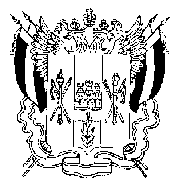 АДМИНИСТРАЦИЯ КРАСНООКТЯБРЬСКОГО СЕЛЬСКОГО ПОСЕЛЕНИЯВЕСЕЛОВСКОГО РАЙОНА  РОСТОВСКОЙ ОБЛАСТИПОСТАНОВЛЕНИЕОб утверждении типовой формы соглашения о представлении из бюджета Краснооктябрьского сельского поселения муниципальному бюджетному или автономному учреждению Краснооктябрьского сельского поселения субсидии в соответствии с абзацем вторым пункта 1 статьи 781 Бюджетного кодекса Российской ФедерацииСокращенное наименование УчредителяСокращенное наименование УчрежденияНаименование УчредителяОГРН, ОКТМОНаименование УчрежденияОГРН, ОКТМОМесто нахождения и адрес:Место нахождения и адрес:ИНН/КППИНН/КПППлатежные реквизиты:БИК территориального органа Федерального казначейства 
и наименование учреждения Банка России, в котором открыт единый казначейский счетЕдиный казначейский счетКазначейский счетЛицевой счетНаименование органа, осуществляющего открытие и ведение лицевых счетов, в котором открыт лицевой счетПлатежные реквизиты:БИК территориального органа Федерального казначейства
 и наименование учреждения Банка России, в котором открыт единый казначейский счетЕдиный казначейский счетКазначейский счетЛицевой счетНаименование органа, осуществляющего открытие и ведение лицевых счетов, в котором открыт лицевой счетНаименование УчредителяНаименование Учреждения___________/_________________   (подпись)                   (ФИО)___________/________________    (подпись)                 (ФИО)№ п/пНаименование СубсидииНаправление расходования средств Субсидии3Сведения о нормативных правовых актах4Код по бюджетной классификации Российской Федерации Код по бюджетной классификации Российской Федерации Код по бюджетной классификации Российской Федерации Код по бюджетной классификации Российской Федерации Код Субсидии5 Сумма, в том числе по финансовым годам (руб.):Сумма, в том числе по финансовым годам (руб.):Сумма, в том числе по финансовым годам (руб.):№ п/пНаименование СубсидииНаправление расходования средств Субсидии3Сведения о нормативных правовых актах4код главыраздел, подразделцелевая статьявид расходовКод Субсидии5 на 20__ годна 20__ годна 20__ год12345678910111212КОДЫНаименование Учрежденияпо Сводному рееструНаименование Учредителяпо Сводному рееструНаименование регионального проекта1по БК1 Вид документа(первичный – «0», уточненный – «1», «2», «3», «...»)2Направле-ние расходов3Направле-ние расходов3Результат предоста-вления Субсидии4Единица измеренияЕдиница измеренияКод строкиПлановые значения результатов предоставления Субсидии по годам (срокам) реализации Соглашения5Плановые значения результатов предоставления Субсидии по годам (срокам) реализации Соглашения5Плановые значения результатов предоставления Субсидии по годам (срокам) реализации Соглашения5Плановые значения результатов предоставления Субсидии по годам (срокам) реализации Соглашения5Плановые значения результатов предоставления Субсидии по годам (срокам) реализации Соглашения5Плановые значения результатов предоставления Субсидии по годам (срокам) реализации Соглашения5Плановые значения результатов предоставления Субсидии по годам (срокам) реализации Соглашения5Плановые значения результатов предоставления Субсидии по годам (срокам) реализации Соглашения5Направле-ние расходов3Направле-ние расходов3Результат предоста-вления Субсидии4Единица измеренияЕдиница измеренияКод строкина __.__.20__на __.__.20__на __.__.20__на __.__.20__на __.__.20__на __.__.20__на __.__.20__на __.__.20__наиме-нова-ниекод по БКРезультат предоста-вления Субсидии4наиме-нованиекод по ОКЕИКод строкис даты заключе-ния Соглаше-нияиз них с начала текущего финансо-вого годас даты заключе-ния Соглаше-нияиз них с начала текущего финансо-вого годас даты заключе-ния Соглаше-нияиз них с начала текущего финансо-вого годас даты заключе-ния Соглаше-нияиз них с начала текущего финансо-вого года12345678910111213140100в том числе:0200в том числе:СубсидияСубсидияКод по бюджетной классифи-кации Российской Федерации4Остаток Субсидии на начало текущего финансового годаОстаток Субсидии на начало текущего финансового годаПоступления6Поступления6Поступления6ВыплатыВыплатыОстаток Субсидии на конец отчетного периодаОстаток Субсидии на конец отчетного периодаОстаток Субсидии на конец отчетного периоданаимено-вание2код3Код по бюджетной классифи-кации Российской Федерации4всегоиз них, разрешен-ный к использова-нию5 всего, в том числеиз  бюджетаВеселовского районавозврат дебитор-ской задолжен-ности прошлых лет7всегоиз них: возвра-щено в бюджет Веселовского районавсего8в том числе:в том числе:наимено-вание2код3Код по бюджетной классифи-кации Российской Федерации4всегоиз них, разрешен-ный к использова-нию5 всего, в том числеиз  бюджетаВеселовского районавозврат дебитор-ской задолжен-ности прошлых лет7всегоиз них: возвра-щено в бюджет Веселовского районавсего8требуется в направлении на те же цели9подлежит возврату1012345678910111213КОДЫпо состоянию на 1 ___ 20__ г.по состоянию на 1 ___ 20__ г.по состоянию на 1 ___ 20__ г.ДатаНаименование Учрежденияпо Сводному рееструНаименование Учредителяпо Сводному рееструНаименование районного проекта1по БК 1Вид документа(первичный – «0», уточненный – «1», «2», «3», «...»)2Периодичность: месячная, квартальная, годоваяПериодичность: месячная, квартальная, годоваяПериодичность: месячная, квартальная, годоваяЕдиница измерения: рубльЕдиница измерения: рубльЕдиница измерения: рубльпо ОКЕИНаправление расходов3Направление расходов3Результат предостав-ления Субсидии3Результат предостав-ления Субсидии3Единица измерения3Единица измерения3Единица измерения3Единица измерения3Код строкиКод строкиПлановые значения4Плановые значения4Плановые значения4Размер Субсидии, предусмот-ренный Соглаше-нием5Фактически достигнутые значенияФактически достигнутые значенияФактически достигнутые значенияФактически достигнутые значенияФактически достигнутые значенияФактически достигнутые значенияФактически достигнутые значенияОбъем обязательств, принятых в целях достижения результатов предоставления СубсидииОбъем обязательств, принятых в целях достижения результатов предоставления СубсидииНеисполь-зованный объем финансо-вого обеспече-ния(гр. 9 – гр. 16)10Направление расходов3Направление расходов3Результат предостав-ления Субсидии3Результат предостав-ления Субсидии3Единица измерения3Единица измерения3Единица измерения3Единица измерения3Код строкиКод строкиПлановые значения4Плановые значения4Плановые значения4Размер Субсидии, предусмот-ренный Соглаше-нием5на отчетную дату6на отчетную дату6на отчетную дату6отклонение от планового значенияотклонение от планового значенияпричина отклонения7 причина отклонения7 Объем обязательств, принятых в целях достижения результатов предоставления СубсидииОбъем обязательств, принятых в целях достижения результатов предоставления СубсидииНеисполь-зованный объем финансо-вого обеспече-ния(гр. 9 – гр. 16)10наимено-ваниекод по БКРезультат предостав-ления Субсидии3Результат предостав-ления Субсидии3наиме-нованиенаиме-нованиекод по ОКЕИкод по ОКЕИКод строкиКод строкис даты заклю-чения Согла-шенияиз них с начала текущего финансо-вого годаиз них с начала текущего финансо-вого годаРазмер Субсидии, предусмот-ренный Соглаше-нием5с даты заключе-ния Соглаше-нияс даты заключе-ния Соглаше-нияиз них с начала текущего финансо-вого годав абсолют-ных величи-нах (гр. 7 – гр. 10)в процентах (гр. 12 / гр. 7 x 100%)коднаимено-ваниеобяза-тельств8денеж-ных обяза-тельств9Неисполь-зованный объем финансо-вого обеспече-ния(гр. 9 – гр. 16)10123344556678891010111213141516171801000100в том числе:в том числе:02000200в том числе:в том числе:Всего:Всего:Всего:Всего:Всего:Всего:Всего:Всего:Всего:Всего:Всего:Всего:Всего:Всего:Всего:Всего:Всего:Всего:Всего:Всего:Руководитель (уполномоченное лицо)Руководитель (уполномоченное лицо)Руководитель (уполномоченное лицо)(должность)(должность)(подпись)(подпись)(подпись)(расшифровка подписи)(расшифровка подписи)ИсполнительИсполнительИсполнитель(должность)(должность)(фамилия, инициалы)(фамилия, инициалы)(фамилия, инициалы)(телефон)(телефон)«__» ________ 20__ г.«__» ________ 20__ г.«__» ________ 20__ г.«__» ________ 20__ г.«__» ________ 20__ г.«__» ________ 20__ г.«__» ________ 20__ г.Наименование показателяКод по бюджетной классификации  бюджета Веселовского района  КОСГУСуммаСуммаНаименование показателяКод по бюджетной классификации  бюджета Веселовского района  КОСГУс начала заключения Соглашенияиз них с начала текущего финансового года12345Объем Субсидии, направленной на достижение результатов12Объем Субсидии, направленной на достижение результатов12Объем Субсидии, потребность в которой 
не подтверждена13Объем Субсидии, потребность в которой 
не подтверждена13Объем Субсидии, подлежащей возврату 
в бюджет14Сумма штрафных санкций (пени), подлежащих перечислению в бюджет15Руководитель (уполномоченное лицо) Учредителя(должность)(подпись)(расшифровка подписи)Исполнитель(должность)(фамилия, инициалы)(телефон)«__» ________ 20__ г.«__» ________ 20__ г.«__» ________ 20__ г.Сокращенное наименование УчредителяСокращенное наименование УчрежденияНаименование УчредителяОГРН, ОКТМОНаименование УчрежденияОГРН, ОКТМОМесто нахождения и адрес:Место нахождения и адрес:ИНН/КППИНН/КПППлатежные реквизиты:БИК территориального органа Федерального казначейства 
и наименование учреждения Банка России, в котором открыт единый казначейский счетЕдиный казначейский счетКазначейский счетЛицевой счетНаименование органа, осуществляющего открытие и ведение лицевых счетов, в котором открыт лицевой счетПлатежные реквизиты:БИК территориального органа Федерального казначейства 
и наименование учреждения Банка России, в котором открыт единый казначейский счетЕдиный казначейский счетКазначейский счетЛицевой счетНаименование органа, осуществляющего открытие и ведение лицевых счетов, в котором открыт лицевой счетНаименование УчредителяНаименование Учреждения ______________/______________   (подпись)        (ФИО)______________/______________   (подпись)       (ФИО)Сокращенное наименование УчредителяСокращенное наименование УчрежденияНаименование УчредителяОГРН, ОКТМОНаименование УчрежденияОГРН, ОКТМОМесто нахождения и адрес:Место нахождения и адрес:ИНН/КППИНН/КПППлатежные реквизиты:БИК территориального органа Федерального казначейства 
и наименование учреждения Банка России, в котором открыт единый казначейский счетЕдиный казначейский счетКазначейский счетЛицевой счетНаименование органа, осуществляющего открытие и ведение лицевых счетов, в котором открыт лицевой счетПлатежные реквизиты:БИК территориального органа Федерального казначейства 
и наименование учреждения Банка России, в котором открыт единый казначейский счетЕдиный казначейский счетКазначейский счетЛицевой счетНаименование органа, осуществляющего открытие и ведение лицевых счетов, в котором открыт лицевой счетНаименование УчредителяНаименование Учреждения7___________/_________________   (подпись)                   (ФИО)___________/________________    (подпись)                 (ФИО)